DANH SÁCH CÁC CƠ SỞ GIÁO DỤC ĐƯỢC CÔNG NHẬN ĐẠT TIÊU CHUẨN CHẤT LƯỢNG GIÁO DỤC(Dữ liệu cập nhật đến ngày 31/01/2021)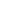 THEO TIÊU CHUẨN TRONG NƯỚC1. Các cơ sở giáo dục đại học2. Các trường cao đẳngBỘ GIÁO DỤC VÀ ĐÀO TẠO CỤC QUẢN LÝ CHẤT LƯỢNG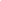 CỘNG HOÀ XÃ HỘI CHỦ NGHĨA VIỆT NAMĐộc lập - Tự do - Hạnh phúc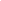 TTTên trườngTổ chức kiểm định CLGDTổ chức kiểm định CLGDThời điểm đánh giá ngoàiKết quả đánh giáNghị quyết củaHội đồng KĐCLGDGiấy chứng nhậnGiấy chứng nhậnTTTên trườngTổ chức kiểm định CLGDTổ chức kiểm định CLGDThời điểm đánh giá ngoàiKết quả đánh giáNghị quyết củaHội đồng KĐCLGDNgày cấpGiá trị đếnTrường ĐH Sư phạm (ĐH Đà Nẵng)VNU-CEAVNU-CEA10/2015Đạt 82%01/NQ-HĐKĐCL23/3/201623/3/2021Trường ĐH Giao thông Vận tảiVNU-CEAVNU-CEA01/2016Đạt 83,6%02/NQ-HĐKĐCL23/3/201623/3/2021Trường ĐH Khoa học XH&NV (ĐHQG HN)VNU-HCM CEAVNU-HCM CEA12/2015Đạt 91,8%01/NQ-HĐKĐCLGD09/9/201609/9/2021Trường ĐH Kinh tế (ĐHQG HN)VNU-HCM CEAVNU-HCM CEA3/2016Đạt 86,9%03/NQ-HĐKĐCLGD09/9/201609/9/2021Trường ĐH Ngoại ngữ (ĐHQG HN)VNU-HCM CEAVNU-HCM CEA3/2016Đạt 86,9%02/NQ-HĐKĐCLGD09/9/201609/9/2021Trường ĐH Công nghiệp TP. HCMVNU-HCM CEAVNU-HCM CEA3/2016Đạt 80,33%04/NQ-HĐKĐCLGD12/9/201612/9/2021Trường ĐH Bách Khoa (ĐH Đà Nẵng)VNU-CEAVNU-CEA5/2016Đạt 85,2%03/NQ-HĐKĐCL14/10/201614/10/2021Trường ĐH Ngoại ngữ (ĐH Đà Nẵng)VNU-CEAVNU-CEA4/2016Đạt 80,3%05/NQ-HĐKĐCL14/10/201614/10/2021Trường ĐH Kinh tế (ĐH Đà Nẵng)VNU-CEAVNU-CEA4/2016Đạt 83,6%04/NQ-HĐKĐCL14/10/201614/10/2021Trường ĐH Quốc tế (ĐHQG TP. HCM)VNU-CEAVNU-CEA12/2015Đạt 88,5%06/NQ-HĐKĐCL14/10/201614/10/2021Trường ĐH Giáo dục (ĐHQG HN)VNU-HCM CEAVNU-HCM CEA4/2016Đạt 88,5%06/NQ-HĐKĐCLGD17/11/201617/11/2021Trường ĐH Công nghệ (ĐHQG HN)VNU-HCM CEAVNU-HCM CEA4/2016Đạt 88,5%05/NQ-HĐKĐCLGD17/11/201617/11/2021Trường ĐH Duy TânCEA-AVU&CCEA-AVU&C12/2016Đạt 85,25%03/NQ-HĐKĐCLGD20/02/201720/02/2022Học viện Tài chínhCEA-AVU&CCEA-AVU&C12/2016Đạt 88,52%02/NQ-HĐKĐCLGD20/02/201720/02/2022Trường ĐH CNTT và Truyền thông  (ĐH Thái Nguyên)CEA-AVU&CCEA-AVU&C11/2016Đạt 86,88%01/NQ-HĐKĐCLGD20/02/201720/02/2022Trường ĐH Công nghệ Giao thông vận tảiCEA-AVU&CCEA-AVU&C01/2017Đạt 83,6%04/NQ-HĐKĐCLGD20/02/201720/02/2022Trường ĐH Nông Lâm (ĐH Huế)VNU-CEAVNU-CEA10/2016Đạt 83,6%02/NQ-HĐKĐCL24/3/201724/3/2022Trường ĐH Y Dược (ĐH Huế)VNU-CEAVNU-CEA12/2016Đạt 85,2%07/NQ-HĐKĐCL27/3/201727/3/2022Trường ĐH Sài GònVNU-CEAVNU-CEA01/2017Đạt 80,3%08/NQ-HĐKĐCL29/3/201729/3/2022Trường ĐH KHXH&NV (ĐHQG TP. HCM)VNU-CEAVNU-CEA10/2016Đạt 86,9%01/NQ-HĐKĐCL27/3/201727/3/2022Trường ĐH KHTN (ĐHQG TP. HCM)VNU-CEAVNU-CEA11/2016Đạt 86,9%06/NQ-HĐKĐCL03/4/201703/4/2022Trường ĐH Ngoại thươngVNU-CEAVNU-CEA11/2016Đạt 85,2%05/NQ-HĐKĐCL07/4/201707/4/2022Trường ĐH Kinh tế - Luật(ĐHQG TP. HCM)VNU-CEAVNU-CEA11/2016Đạt 85,2%04/NQ-HĐKĐCL10/4/201710/4/2022Trường ĐH CNTT (ĐHQG TP. HCM)VNU-CEAVNU-CEA10 /2016Đạt 83,6%03/NQ-HĐKĐCL12/4/201712/4/2022Trường ĐH Luật TP. HCMVNU-HCM CEAVNU-HCM CEA10/2016Đạt 85,25%01/NQ-HĐKĐCLGD03/5/201703/5/2022Trường ĐH Giao thông Vận tải TP. HCMVNU-HCM CEAVNU-HCM CEA11/2016Đạt 81,97%02/NQ-HĐKĐCLGD03/5/201703/5/2022Trường ĐH Sư phạm Kỹ thuật TP. HCMVNU-HCM CEAVNU-HCM CEA11/2016Đạt 86,89%04/NQ-HĐKĐCLGD03/5/201703/5/2022Trường ĐH Công nghiệp Thực phẩm TP. HCMVNU-HCM CEAVNU-HCM CEA12/2016Đạt 80,33%05/NQ-HĐKĐCLGD03/5/201703/5/2022Trường ĐH Nguyễn Tất ThànhVNU-HCM CEAVNU-HCM CEA12/2016Đạt 80,33%06/NQ-HĐKĐCLGD03/5/201703/5/2022Trường ĐH Kinh tế TP. HCMVNU-HCM CEAVNU-HCM CEA12/2016Đạt 88,52%03/NQ-HĐKĐCLGD03/5/201703/5/2022Trường ĐH Y Hà NộiVNU-CEAVNU-CEA6/2017Đạt 86,9%26/NQ-HĐKĐCL31/8/201731/8/2022Trường ĐH Sân khấu - Điện ảnh Hà NộiVNU-CEAVNU-CEA4/2017Đạt 82%16/NQ-HĐKĐCL05/9/201705/9/2022Học viện Ngân hàngVNU-CEAVNU-CEA4/2017Đạt 83,6%17/NQ-HĐKĐCL05/9/201705/9/2022Trường ĐH Sư phạm (ĐH Thái Nguyên)VNU-CEAVNU-CEA6/2017Đạt 85,2%24/NQ-HĐKĐCL05/9/201705/9/2022Trường ĐH Sư phạm Hà NộiVNU-CEAVNU-CEA6/2017Đạt 85,2%25/NQ-HĐKĐCL05/9/201705/9/2022Trường ĐH VinhVNU-CEAVNU-CEA3/2017Đạt 83,6%15/NQ-HĐKĐCL06/9/201706/9/2022Trường ĐH Khoa học (ĐH Huế)VNU-CEAVNU-CEA5/2017Đạt 82%18/NQ-HĐKĐCL06/9/201706/9/2022Trường ĐH Hồng ĐứcVNU-CEAVNU-CEA5/2017Đạt 83,6%19/NQ-HĐKĐCL06/9/201706/9/2022Học viện Nông nghiệp Việt NamVNU-CEAVNU-CEA6/2017Đạt 88,5%23/NQ-HĐKĐCL06/9/201706/9/2022Trường ĐH Công nghiệp Hà NộiVNU-CEAVNU-CEA6/2017Đạt 85,2%22/NQ-HĐKĐCL07/9/201707/9/2022Trường ĐH Kinh tế Quốc dânVNU-CEAVNU-CEA3/2017Đạt 83,6%14/NQ-HĐKĐCL08/9/201708/9/2022Trường ĐH Đồng ThápVNU-CEAVNU-CEA5/2017Đạt 82%20/NQ-HĐKĐCL08/9/201708/9/2022Trường ĐH Quy NhơnCEA-UD4/20174/2017Đạt 83,6%01/NQ-HĐKĐCLGD11/10/201710/10/2022Trường ĐH Phạm Văn Đồng, Quảng NgãiCEA-UD8/20178/2017Đạt 81,97%02/NQ-HĐKĐCLGD11/10/201710/10/2022Trường  ĐH Mở TP. HCMVNU-HCM CEA5/20175/2017Đạt 85,25%07/NQ-HĐKĐCLGD18/9/201718/9/2022Trường ĐH Tiền GiangVNU-HCM CEA4/20174/2017Đạt 83,61%08/NQ-HĐKĐCLGD18/9/201718/9/2022Trường ĐH Y Dược TP. HCMVNU-HCM CEA7/20177/2017Đạt 85,25%11/NQ-HĐKĐCLGD16/11/201716/11/2022Trường ĐH Thủ Dầu MộtVNU-HCM CEA8/20178/2017Đạt 80,33%12/NQ-HĐKĐCLGD16/11/201716/11/2022Trường ĐH Tài chính – MarketingVNU-HCM CEA9/20179/2017Đạt 80,33%13/NQ-HĐKĐCLGD16/11/201716/11/2022Trường ĐH Ngân hàng TP.HCMVNU-HCM CEA8/20178/2017Đạt 85,25%14/NQ-HĐKĐCLGD16/12/201716/12/2022Trường  ĐH Sao ĐỏCEA-AVU&C7/20177/2017Đạt 81,97%09/NQ-HĐKĐCLGD27/11/201727/11/2022Trường ĐH Y tế Công cộngCEA-AVU&C9/20179/2017Đạt 86,88%10/NQ-HĐKĐCLGD27/11/201727/11/2022Trường ĐH Khoa học (ĐH Thái Nguyên)CEA-AVU&C4/20174/2017Đạt 85,25%05/NQ-HĐKĐCLGD01/12/201701/12/2022Trường ĐH Nông Lâm (ĐH Thái Nguyên)CEA-AVU&C6/20176/2017Đạt 90,16%08/NQ-HĐKĐCLGD08/12/201708/12/2022Trường ĐH Kỹ thuật công nghiệp (ĐH Thái Nguyên)CEA-AVU&C4/20174/2017Đạt 83,60%06/NQ-HĐKĐCLGD11/12/201711/12/2022Trường ĐH Kinh tế và Quản trị kinh doanh (ĐH Thái Nguyên)CEA-AVU&C5/20175/2017Đạt 85,25%07/NQ-HĐKĐCLGD12/12/201712/12/2022Trường ĐH Hà NộiCEA-AVU&C10/201710/2017Đạt 83,60%15/NQ-HĐKĐCLGD22/12/201722/12/2022Trường ĐH Y-Dược (ĐH Thái Nguyên)CEA-AVU&C9/20179/2017Đạt 85,25%12/NQ-HĐKĐCLGD25/12/201725/12/2022Trường ĐH Mỹ thuật Việt NamCEA-AVU&C10/201710/2017Đạt 85,25%14/NQ-HĐKĐCLGD03/01/201803/01/2023Trường ĐH Kiến trúc Hà NộiCEA-AVU&C10/201710/2017Đạt 85,25%13/NQ-HĐKĐCLGD03/01/201803/01/2023Học viện Công nghệ Bưu chính Viễn thôngCEA-AVU&C9/20179/2017Đạt 83,60%11/NQ-HĐKĐCLGD09/01/201809/01/2023Trường ĐH Sư phạm (ĐH Huế)VNU-CEA7/20177/2017Đạt 83,6%01/NQ-HĐKĐCL30/3/201830/3/2023Trường ĐH Hàng hải Việt NamVNU-CEA8/20178/2017Đạt 85,2%02/NQ-HĐKĐCL30/3/201830/3/2023Trường ĐH Sư phạm Hà Nội 2VNU-CEA8/20178/2017Đạt 83,6%03/NQ-HĐKĐCL30/3/201830/3/2023Trường ĐH Lâm nghiệpVNU-CEA9/20179/2017Đạt 86.9%04/NQ-HĐKĐCL30/3/201830/3/2023Trường ĐH Kinh tế (ĐH Huế)VNU-CEA9/20179/2017Đạt 83.6%05/NQ-HĐKĐCL30/3/201830/3/2023Trường ĐH Mỏ - Địa chấtVNU-CEA9/20179/2017Đạt 85.2%06/NQ-HĐKĐCL30/3/201830/3/2023Trường ĐH Luật Hà NộiVNU-CEA10/201710/2017Đạt 80.3%07/NQ-HĐKĐCL30/3/201830/3/2023Trường ĐH Ngoại ngữ (ĐH Huế)VNU-CEA10/201710/2017Đạt 82.0%08/NQ-HĐKĐCL30/3/201830/3/2023Trường ĐH Sư phạm Kỹ thuật Hưng YênVNU-CEA11/201711/2017Đạt 83.6%09/NQ-HĐKĐCL30/3/201830/3/2023Trường ĐH Tài nguyên và Môi trường Hà NộiVNU-CEA11/201711/2017Đạt 82.0%10/NQ-HĐKĐCL30/3/201830/3/2023Trường ĐH Dược Hà NộiVNU-CEA12/201712/2017Đạt 86.9%11/NQ-HĐKĐCL30/3/201830/3/2023Trường ĐH Hòa BìnhVNU-CEA12/201712/2017Đạt 80.3%12/NQ-HĐKĐCL30/3/201830/3/2023Trường ĐH Thể dục thể thao Bắc NinhVNU-CEA12/201712/2017Đạt 80.3%13/NQ-HĐKĐCL30/3/201830/3/2023Trường ĐH Tây ĐôVNU-CEA12/201712/2017Đạt 82.0%14/NQ-HĐKĐCL30/3/201830/3/2023Trường ĐH Mở Hà NộiVNU-CEA01/201801/2018Đạt 80.3%15/NQ-HĐKĐCL30/3/201830/3/2023Trường ĐH Thương mạiVNU-CEA01/201801/2018Đạt 85.2%16/NQ-HĐKĐCL30/3/201830/3/2023Trường ĐH Nha TrangVNU-HCM CEA9/20179/2017Đạt 83,6%02/NQ-HĐKĐCLGD16/3/201816/3/2023Trường ĐH An GiangVNU-HCM CEA10/201710/2017Đạt 80,33%03/NQ-HĐKĐCLGD16/3/201816/3/2023Trường ĐH Lạc HồngVNU-HCM CEA12/201712/2017Đạt 81,89%01/NQ-HĐKĐCLGD16/3/201816/3/2023Trường ĐH Nông Lâm Bắc GiangCEA-AVU&C01/201801/2018Đạt 80,33%07/NQ-HĐKĐCLGD07/5/201807/5/2023Trường ĐH Kỹ thuật Y tế Hải DươngCEA-AVU&C12/201712/2017Đạt 81,97%09/NQ-HĐKĐCLGD08/5/201808/5/2023Trường ĐH Đông Á CEA-AVU&C01/201801/2018Đạt 83,61%05/NQ-HĐKĐCLGD08/5/201808/5/2023Trường ĐH Dân lập Văn LangCEA-AVU&C12/201712/2017Đạt 80,33%06/NQ-HĐKĐCLGD11/5/201811/5/2023Trường ĐH Hùng VươngCEA-AVU&C12/201712/2017Đạt 83,61%02/NQ-HĐKĐCLGD14/5/201814/5/2023Trường ĐH Kiến trúc Đà NẵngCEA-AVU&C01/201801/2018Đạt 81,97%04/NQ-HĐKĐCLGD14/5/201814/5/2023Học viện Y- Dược học cổ truyền Việt NamCEA-AVU&C12/201712/2017Đạt 83,61%08/NQ-HĐKĐCLGD14/5/201814/5/2023Học viện Hàng không Việt NamCEA-AVU&C12/201712/2017Đạt 80,33%01/NQ-HĐKĐCLGD14/5/201814/5/2023Trường ĐH Sư phạm TP. HCMCEA-AVU&C12/201712/2017Đạt 83,61%03/NQ-HĐKĐCLGD14/5/201814/5/2023Trường ĐH Y Dược Hải PhòngCEA-AVU&C4/20184/2018Đạt 80,33%10/NQ-HĐKĐCLGD30/6/201830/6/2023Trường ĐH Nam Cần ThơCEA-AVU&C3/20183/2018Đạt 81,97%11/NQ-HĐKĐCLGD29/6/201829/6/2023Trường ĐH Y Dược Thái BìnhCEA-AVU&C3/20183/2018Đạt 80,3%12/NQ-HĐKĐCLGD29/6/201829/6/2023Học viện Chính sách và Phát triểnCEA-AVU&C4/20184/2018Đạt 83,61%13/NQ-HĐKĐCLGD29/6/201829/6/2023Trường ĐH Kinh tế Kỹ thuật công nghiệp (Bộ Công thương)CEA-AVU&C4/20184/2018Đạt 80,3%14/NQ-HĐKĐCLGD29/6/201829/6/2023Học viện Báo chí và Tuyên truyềnCEA-AVU&C4/20184/2018Đạt 81,97%15/NQ-HĐKĐCLGD29/6/201829/6/2023Trường ĐH Công nghiệp Việt TrìCEA-AVU&C3/20183/2018Đạt 81,97%16/NQ-HĐKĐCLGD29/6/201829/6/2023Trường ĐH Hải PhòngCEA-AVU&C3/20183/2018Đạt 81,97%17/NQ-HĐKĐCLGD29/6/201829/6/2023Trường ĐH Sư phạm Nghệ thuật Trung ươngCEA-AVU&C3/20183/2018Đạt 81,97%18/NQ-HĐKĐCLGD29/6/201829/6/2023Trường ĐH Công nghệ và Quản lý Hữu nghịCEA-AVU&C4/20184/2018Đạt 80,3%19/NQ-HĐKĐCLGD29/6/201829/6/2023Trường ĐH Cần ThơVNU-HCM CEA12/201712/2017Đạt 86,89%05/NQ-HĐKĐCLGD20/4/201820/4/2023Trường ĐH Y Dược  Cần ThơCEA-UD12/201712/2017Đạt 85,25%05/NQ-HĐKĐCLGD02/6/201801/6/2023Trường ĐH Ngoại ngữ - Tin học TP.HCMCEA-UD01/201801/2018Đạt 81,97%07/NQ-HĐKĐCLGD27/5/201826/5/2023Trường ĐH Cửu LongCEA-UD01/201801/2018Đạt 80,33%06/NQ-HĐKĐCLGD25/5/201824/5/2023Trường ĐH Xây dựng  Miền TâyCEA-UD02/201802/2018Đạt 81,97%10/NQ-HĐKĐCLGD25/5/201824/5/2023Trường ĐH Quảng BìnhCEA-UD11/201711/2017Đạt 81,97%04/NQ-HĐKĐCLGD25/5/201824/5/2023Trường ĐH Công nghệ Sài GònVNU-HCM CEA01/201801/2018Đạt 83,61%07/NQ-HĐKĐCLGD04/6/201804/6/2023Trường ĐH Nông Lâm TP.HCMVNU-HCM CEA12/201712/2017Đạt 82%06/NQ-HĐKĐCLGD11/6/201811/6/2023Trường ĐH Lao động - Xã hộiVNU-CEA12/201712/2017Đạt 80,3%17/NQ-HĐKĐCL30/6/201830/6/2023Trường ĐH Công nghệ Đồng NaiVNU-CEA01/201801/2018Đạt 83,6%18/NQ-HĐKĐCL30/6/201830/6/2023Học viện Quản lý giáo dụcVNU-CEA01/201801/2018Đạt 80,3%19/NQ-HĐKĐCL30/6/201830/6/2023Trường ĐH Điện lựcVNU-CEA3/20183/2018Đạt 82%20/NQ-HĐKĐCL30/6/201830/6/2023Trường ĐH Thăng LongVNU-CEA4/20184/2018Đạt 85,2%21/NQ-HĐKĐCL30/6/201830/6/2023Trường ĐH Hà TĩnhVNU-CEA4/20184/2018Đạt 82%22/NQ-HĐKĐCL30/6/201830/6/2023Trường ĐH Công đoànVNU-CEA4/20184/2018Đạt 82%23/NQ-HĐKĐCL30/6/201830/6/2023Trường ĐH Luật (ĐH Huế)VNU-CEA4/20184/2018Đạt 80,3%24/NQ-HĐKĐCL30/6/201830/6/2023Trường ĐH Bình DươngCEA-UD01/201801/2018Đạt 80,33%09/NQ-HĐKĐCLGD15/6/201814/6/2023Trường ĐH Việt BắcCEA-UD3/20183/2018Đạt 80,33%11/NQ-HĐKĐCLGD16/6/201815/6/2023Trường ĐH Công nghệ TP. HCMCEA-UD7/20187/20184,44; 4,53; 4,49; 4,5411/NQ-HĐKĐCLGD15/11/201814/11/2023Trường ĐH Kinh tế Tài chính TP. HCMVNU-HCM CEA8/20188/20183,81; 3,53; 3,76; 3,63110/NQ-HĐKĐCLGD02/01/201902/01/2024Trường ĐH Thuỷ lợiVNU-CEA9/20189/20184,37; 4,03; 4,29; 4,31101/NQ-HĐKĐCL20/3/201920/3/2024Trường ĐH Quốc tế Hồng BàngCEA-AVU&C01/201901/20194,44; 4,54; 4,41; 4,38101/NQ-HĐKĐCLGD18/3/201918/3/2024Trường ĐH Đà LạtVNU-HCM CEA4/20194/20193,81; 3,53; 3,76; 3,63104/NQ-HĐKĐCLGD23/7/201923/7/2024Trường ĐH FPTVU-CEA01/201901/20194,56; 4,03; 4,32; 4,52103/NQ-HĐKĐCL08/8/201908/8/2024Trường ĐH Bà Rịa Vũng tàuCEA-AVU&C7/20197/20194,19; 3,93; 4,01; 3,96141/NQ-HĐKĐCLGD16/9/201916/9/2024Trường ĐH Phan ThiếtVNU-CEA9/20189/20183,84; 3,64; 3,68; 3,63133/NQ-HĐKĐCL27/9/201927/9/2024Trường ĐH Đại NamCEA-AVU&C9/20199/20193,85; 4,17; 3,99; 4,00105/NQ-HĐKĐCLGD18/11/201918/11/2024Trường ĐH Tân TràoCEA-AVU&C9/20199/20194,16; 4,21; 4,22; 4,38106/NQ-HĐKĐCLGD18/11/201918/11/2024Trường ĐH Trà VinhVNU-HCM CEA7/20197/20194,16; 4,17; 4,15; 4,0113/NQ-HĐKĐCLGD20/11/201920/11/2024Trường ĐH Công nghệ Miền ĐôngVU-CEA8/20198/20193,72; 3,73; 3,82; 4,08105/NQ-HĐKĐCL22/01/202022/01/2025Trường ĐH Kinh tế Công nghiệp Long AnVU-CEA10/201910/20193,96; 3,72; 3,82; 3,88106/NQ-HĐKĐCL22/01/202022/01/2025Trường ĐH Hoa SenCEA-AVU&C02/202002/20203,94; 4,02; 3,84; 3,85105/NQ-HĐKĐCLGD14/02/202014/02/2025Trường ĐH Điều dưỡng Nam ĐịnhCEA-AVU&C02/202002/20204,04; 4,27; 4,11; 4,33106/NQ-HĐKĐCLGD14/02/202014/02/2025Trường ĐH Sư phạm Kỹ thuật Vĩnh LongCEA-UD02/202002/20204,07; 4,06; 4,07; 4,02101/2020/NQ-HĐKĐCLGD03/02/202003/02/2025Trường ĐH Văn HiếnCEA-UD3/20203/20203,88; 3,95; 3,81; 3,79103/2020/NQ-HĐKĐCLGD12/3/202012/3/2025Trường ĐH Nội vụVNU-CEA12/201912/20193,79; 3,69; 3,76; 3,75139/NQ-HĐKĐCL12/3/202012/3/2025Học viện Ngoại giaoVNU-CEA01/202001/20203,98; 3,81; 4,14; 4,36140/NQ-HĐKĐCL12/3/202012/3/2025Trường ĐH Văn hóa TP.  Hồ Chí MinhVNU-HCM CEA9/20199/20193,64; 3,55; 3,53; 3,50109/NQ-HĐKĐCLGD08/4/202008/4/2025Trường ĐH Quốc tế Miền ĐôngVNU-HCM CEA11/201911/20194,03; 3,64; 3,74; 3,61110/NQ-HĐKĐCLGD08/4/202008/4/2025Trường ĐH Dầu khí Việt NamCEA-AVU&C12/201912/20194,25; 4,28; 4,03; 4,40107/NQ-HĐKĐCLGD06/4/202006/4/2025Trường ĐH Quốc tế Sài GònCEA-UD3/20203/20203,93; 4,06; 4,10; 4,02104/2020/NQ-HĐKĐCLGD20/6/202020/6//2025Trường Đại học PHENIKAAVNU-CEA7/20207/20204,01; 3,80; 3,88; 4,00142/NQ-HĐKĐCL31/7/202031/7/2025Trường ĐH Sư phạm Thể dục Thể thao Hà NộiVNU-CEA6/20206/20203,84; 3,73; 3,82; 3,88143/NQ-HĐKĐCL06/8/202006/8/2025Trường ĐH Hoa LưVU-CEA3/20203/20203,79; 3,84; 3,87; 3,63107/NQ-HĐKĐCL10/8/202010/8/2025Trường ĐH Thủ đô Hà NộiVU-CEA6/20206/20204,03; 4,05; 3,93; 3,71108/NQ-HĐKĐCL10/8/202010/8/2025Học viện Phụ nữ Việt NamCEA-AVU&C6/20206/20203,83; 3,78; 3,79; 3,771 22/NQ-HĐKĐCLGD22/9/202022/9/2025Trường ĐH Quảng NamCEA-UD5/20205/20203,9; 3,8; 3,83; 3,79108/2020/NQ-HĐKĐCLGD27/10/202027/10/2025Trường ĐH Tây NguyênCEA-UD6/20206/20204,05; 3,79; 3,87; 3,92109/2020/NQ-HĐKĐCLGD27/10/202027/10/2025Trường ĐH YERSIN Đà LạtCEA-AVU&C8/20208/20204,09; 4,03; 3,92; 3,941  23/NQ-HĐKĐCLGD16/11/202016/11/2025Trường ĐH Thành ĐôngVU-CEA8/20208/20203,86; 3,63; 3,59; 3,581  09/NQ-HĐKĐCLGD26/11/202026/11/2025Trường ĐH Kỹ thuật - Công nghệ Cần ThơCEA-UD12/202012/20203,99; 3,85; 3,94; 3,861 10/2020/NQ-HĐKĐCLGD19/01/202119/01/2026TTTên trườngTổ chức kiểm định CLGDThời điểm đánh giá ngoàiKết quả đánh giáNghị quyết củaHội đồng KĐCLGDGiấy chứng nhậnGiấy chứng nhậnTTTên trườngTổ chức kiểm định CLGDThời điểm đánh giá ngoàiKết quả đánh giáNghị quyết củaHội đồng KĐCLGDNgày cấpGiá trị đếnTrường CĐSP Trung ươngVNU- CEA5/2017Đạt 85,5%21/NQ-HĐKĐCL07/9/201707/9/2022Trường CĐSP Trung ương Nha TrangCEA-UD01/2018Đạt 85,45%08/NQ-HĐKĐCLGD25/5/201824/5/2023Trường CĐSP Nam ĐịnhVNU- CEA5/2018Đạt 80%25/NQ-HĐKĐCL30/6/201830/6/2023Trường CĐSP Nghệ AnVU-CEA4/2019Đạt 83,63%04/NQ-HĐKĐCL26/8/201926/8/2024Trường CĐSP Kiên GiangVNU-HCM CEA5/2019Đạt 85,45%05/NQ-HĐKDCL12/8/201912/8/2024Trường CĐSP Điện BiênCEA-AVU&C7/2019Đạt 85,45%03/NQ-HĐKDCLGD26/9/201926/9/2024Trường CĐSP Thừa Thiên HuếCEA-UD01/2019Đạt 85,45%02/2020/NQ-HĐKĐCLGD20/02/202020/02/2025Trường CĐSP Bắc NinhCEA-AVU&C12/2019Đạt 85,45%04/NQ-HĐKDCLGD06/3/202006/3/2025Trường CĐSP Hoà BìnhVNU-CEA5/2020Đạt 81,82%41/NQ-HĐKĐCL20/8/202020/8/2025